Грейферная машина LIEBHERR HS-850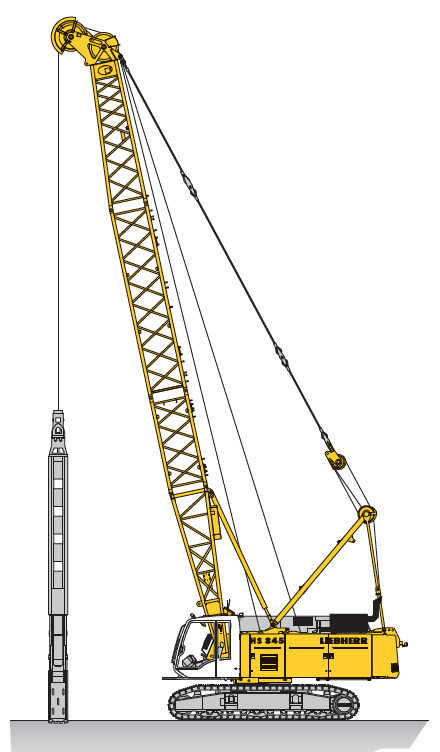 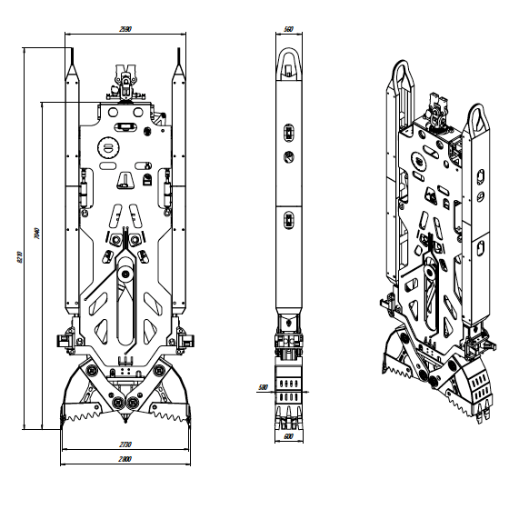 Технология «стена в грунте»Грейферная машина LIEBHERR HS-850Рабочие параметрыГрейферная машина LIEBHERR HS-850Макс. глубина копания 45 мГрейферная машина LIEBHERR HS-850Ширина ковшей грейфера 600-1200 ммГрейферная машина LIEBHERR HS-850Г/п главной лебедки 16 тГрейферная машина LIEBHERR HS-850Стандартные характеристикиГрейферная машина LIEBHERR HS-850Скорость передвижения 1,1 км/часГрейферная машина LIEBHERR HS-850Допустимый уклон площадки 1 град.Грейферная машина LIEBHERR HS-850Среднее потребление топлива за смену 350 лГрейферная машина LIEBHERR HS-850Масса установки с грейфером в рабочем положении 90 тГрейферная машина LIEBHERR HS-850Транспортные размерыГрейферная машина LIEBHERR HS-850Длина 12 400 ммГрейферная машина LIEBHERR HS-850Высота 3 400 ммГрейферная машина LIEBHERR HS-850Ширина 3 800 ммГрейферная машина LIEBHERR HS-850Масса 65 тГрейферная машина LIEBHERR HS-850*Рабочие параметры и потребление топлива зависят от типа грунтов, интенсивности работы и климатических условий